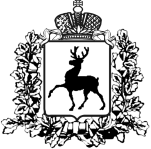 ПОСТАНОВЛЕНИЕАДМИНИСТРАЦИИ ГОРОДА АРЗАМАСА_13.11.2018_									№__1672_____О внесении изменений в Положение об организации питания учащихся в     муниципальных общеобразовательных организациях города Арзамаса, утвержденное постановлением администрации города Арзамаса от 30.01.2014  № 139         В соответствии с Законом Нижегородской области от 05.10.2017 №113-З «О внесении изменений в статьи 1 и 5 Закона Нижегородской области «О наделении органов местного самоуправления отдельными государственными полномочиями в области образования»:        1.Внести следующие изменения в Положение об организации питания учащихся в муниципальных общеобразовательных организациях города Арзамаса, утвержденное постановлением администрации города Арзамаса от 30.01.2014  № 139 (далее - Положение):        1.1. Пункт 6.4. изложить в следующей редакции:   « 6.4. Обучающиеся с ограниченными возможностями здоровья обеспечиваются бесплатным двухразовым питанием - завтраком  и обедом (далее – питание обучающихся с ОВЗ). Питание обучающихся с ОВЗ организуется  по ежедневному меню, разработанному общеобразовательной организацией в соответствии с примерным цикличным двухнедельным меню, согласованным с Территориальным отделом Управления Федеральной службы по надзору в сфере защиты прав потребителей и благополучия человека по Нижегородской области в городском округе город Арзамас, Арзамасском, Ардатовском, Вадском, Дивеевском районах, городском округе город Первомайск.  Питание обучающимся с ОВЗ предоставляется по заявлению родителей (законных представителей)  только в дни посещения общеобразовательной организации, за исключением выходных, праздничных дней и каникулярного периода. Обучающимся с ОВЗ, находящимся на  индивидуальном обучении на дому, замена бесплатного двухразового питания на денежную компенсацию или сухой паек не производится.   Стоимость питания обучающихся с ОВЗ устанавливается соответствующим органом исполнительной власти Нижегородской области.».       2. Департаменту внутренней политики и связям с общественностью администрации города Арзамаса (Фомина Е.В.) обеспечить официальное опубликование  настоящего постановления в средствах массовой информации.      3. Настоящее постановление вступает в силу со дня опубликования и распространяется на правоотношения, возникшие с 1 января 2018  года.     4.  Контроль за исполнением настоящего постановления возложить на заместителя главы администрации по социальным вопросам Мумладзе Н.В.Мэр города Арзамаса                                                                   М.Л. Мухин